Тема: Порядок действий. Скобки.Цели:-познакомить с порядком выполнения действий при вычислениях;-учить находить значения выражений со скобками;-развивать умение решать задачи логического характера;-совершенствовать вычислительные навыки.Планируемые результаты:-учащиеся научатся соблюдать порядок действий при вычислениях; находить значения выражений, содержащих скобки; ставить цели и реализовывать их; слушать собеседника и вести диалог; оценивать себя и товарищей.Ход урока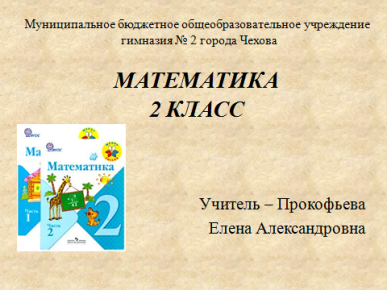 1. Актуализация знаний.Для ребят звенит звонок, Начинается урок. Время даром не теряйте, На вопросы отвечайте, Дружно тему обсуждайте. Не пройдёт ваш даром труд, Знанья пользу принесут. Проверьте свою посадку.- Откройте тетради. Запишите число (19 октября), классная работа.Отступите 2 клеточки и пропишем число 19.- Из каких цифр состоит число? (1 и9)-Что можно сказать о числе 19?-Что видите на доске?-Давайте разобьем эти геометрические фигуры на группы по определенному признаку?- Составим числовые выражения из цифр, записанных на данных фигурах?-Как называем числа при сложении?-Прочитайте выражения разными способами.-Составьте числовые выражения из данных чисел, записанных на четырехугольниках.-Как называем числа при вычитании?-Прочитаем выражения разными способами.2. Создание проблемной ситуации.Выполним вычисления.-Из числа 8 вычесть 3, к полученной разности прибавить 4.(=9)-К числу 3 прибавить 4, из числа 8 вычесть полученную сумму.-Сравним числовые выражения.-Что заметили? (выражения одинаковые, а результаты разные0-Почему?-как выполняли действия?Формулировка проблемы-Какая возникла проблема?-Определите цель сегодняшнего урока. (Выяснить, как обозначить порядок действий).-Как нам изменить запись выражений, ведь судя по результату они не равны?3. Открытие нового знания.-Предложите свои способы обозначения порядка действий.-Может быть надо ограничить, отделить одно действие от другого?-Принято в математике обозначать очередность действий при помощи скобок. А действие, которое записано в скобках, выполняется первым.- Поставим в данных выражениях скобки там, где нужно.(У доски с комментированием)-Сформулируйте правило, как выполняются действия в выражениях со скобками.-Прочитаем, что об этом нам говорит автор учебника. (стр.38)4. Первичное закрепление нового знания.-Попробуем применить наше новое знание на практике? Стр.38 №1Прочитайте записи, расставьте порядок действий и выполните действия.У доски с комментированием.№2 стр.38-Попробуйте, получим ли мы нужный результат, если вычисления будем выполнять по порядку?-Измените порядок действий. Какое действие выполним первым? (Сложение)-Вычислим. У кого получился нужный результат?-Как выделим действие, которое нужно выполнить первым? (Поставить скобки)2 столбик –самостоятельно. Проверка по эталону.Работа в парах. Проект «Математический тренажер»-Составьте для своего соседа выражение со скобками и запишите его в тетрадь.-Прочитайте друг другу, получившиеся выражения.-А сейчас мы с вами создадим математический тренажер для обучающихся 2-х классов с целью проверки их знаний по теме: Порядок действий в выражениях со скобками.Запишите, получившиеся выражения на листочки, которые лежат у вас на парте. Значение выражений писать не надо. Они есть у вас в тетрадях.Рефлексия.-Какую цель мы поставили в начале урока? (Как обозначить порядок действий)Как же выполняют действия в выражениях со скобками?-А сейчас мы проверим себя и оценим свои успехи. Стр.39.-Прочитайте.-Самостоятельно. Запишите выражения, где порядок действий определён верно и найдите значение этих выражений.Проверка по эталону.16+(20-10)=2645-(39+1)=5-Кто верно выполнил это задание?-Оцените свою работу на уроке.Домашнее задание.Стр.38 №3, №5. 